Day 2 – The answer is only the beginning!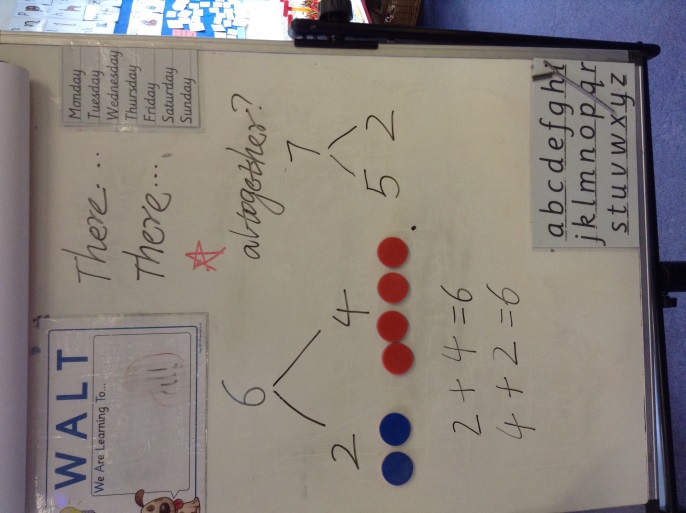 